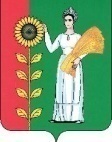 СОВЕТ  ДЕПУТАТОВ СЕЛЬСКОГО  ПОСЕЛЕНИЯ ПУШКИНСКИЙ  СЕЛЬСОВЕТ Добринского муниципального района   Липецкой  области9 - я сессия V созываР Е Ш Е Н И Е16.03.2016                                              с. Пушкино                           № 24– рсО Положении «О  порядке определения размера платы за увеличение площади земельных участков, находящихся в частной собственности, в результате перераспределения таких земельных участков и земельных участков, находящихся в муниципальной собственности сельского поселения Пушкинский сельсовет»     В соответствии с Федеральным законом от 27.07.2010 № 210-ФЗ «Об организации предоставления государственных и муниципальных услуг», Федеральным законом от 06.10.2003 N 131-ФЗ (ред. от 15.02.2016) "Об общих принципах организации местного самоуправления в Российской Федерации", Земельным кодексом Российской Федерации от 25.10.2001 № 136-ФЗ (ред. от 30.12.2015) (с изм. и доп., вступ. в силу с 01.01.2016), Уставом сельского поселения Пушкинский сельсоветРЕШИЛ:	1.Принять Положение «О  порядке определения размера платы за увеличение площади земельных участков, находящихся в частной собственности, в результате перераспределения таких земельных участков и земельных участков, находящихся в муниципальной собственности сельского поселения Пушкинский сельсовет» (прилагается).	2.Направить указанный нормативный правовой акт главе Добринского муниципального района для подписания и официального опубликования.3.Настоящее решение вступает в силу со дня его официального опубликования.Председатель Совета депутатовСельского поселения Пушкинский сельсовет                                                           Н.Г. Демихова     Принято                                                                                         решением Совета депутатов сельского поселения Пушкинский сельсовет                                                                                         от 16.03.2016г № 24-рсПоложение «О  порядке определения размера платы за увеличение площади земельных участков, находящихся в частной собственности, в результате перераспределения таких земельных участков и земельных участков, находящихся в муниципальной собственности сельского поселения Пушкинский сельсовет»1. Положение устанавливает порядок определения размера платы за увеличение площади земельных участков, находящихся в частной собственности, в результате перераспределения таких земельных участков и земельных участков, расположенных на территории сельского поселения Пушкинский сельсовет Добринского района Липецкой области государственная собственность на которые не разграничена, а также находящихся в муниципальной собственности  сельского поселения Пушкинский сельсовет Добринского района Липецкой.  2. Размер оплаты определяется как 15 (пятнадцать) процентов кадастровой стоимости земельного участка, находящегося в муниципальной собственности, рассчитанной пропорционально площади части такого земельного участка, подлежащей передаче в частную собственность в результате его перераспределения с земельными участками, находящимися в частной собственности.        3.Настоящий нормативный правовой акт вступает в силу со дня его официального опубликования. Глава сельского поселенияПушкинский сельсовет                                                    Н.Г. Демихова